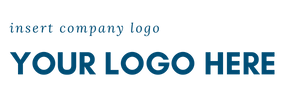 Sven Svensson– Stockholmsgatan  7 - 111 24 Stockholm - +46 198 8253 036 – sven.svensson@svensson-it.se – SE 12345678910Fakturanummer:	1111 Datum:	31/1/2019Right People Group Digital GmbH
Ehrenbergstr. 712047 BerlinGermanyDE 308384673Att.: Hjalmar LundinTotalbeloppet ska betalas till vårt svenska kontonummer: IBAN: SEXX XXXX XXXX XXXX XXXX XXBIC: XXXSEXXBeloppet ska vara oss tillhanda senast 30 dagar efter fakturadatumet.VAT Reversed. Leverantör: SE 12345678910, Mottagare: DE 308384673,Du kan potentiellt vara ansvarig för att uppge moms under "reverse charge procedure" enligt gällande momsregler i ditt land.BeloppVarubeskrivningÁ-prisSumma100,00Januari – Sven Svensson200,0020.000,00Delsumma20.000,00Moms0,00Att betala (EUR)20.000,00